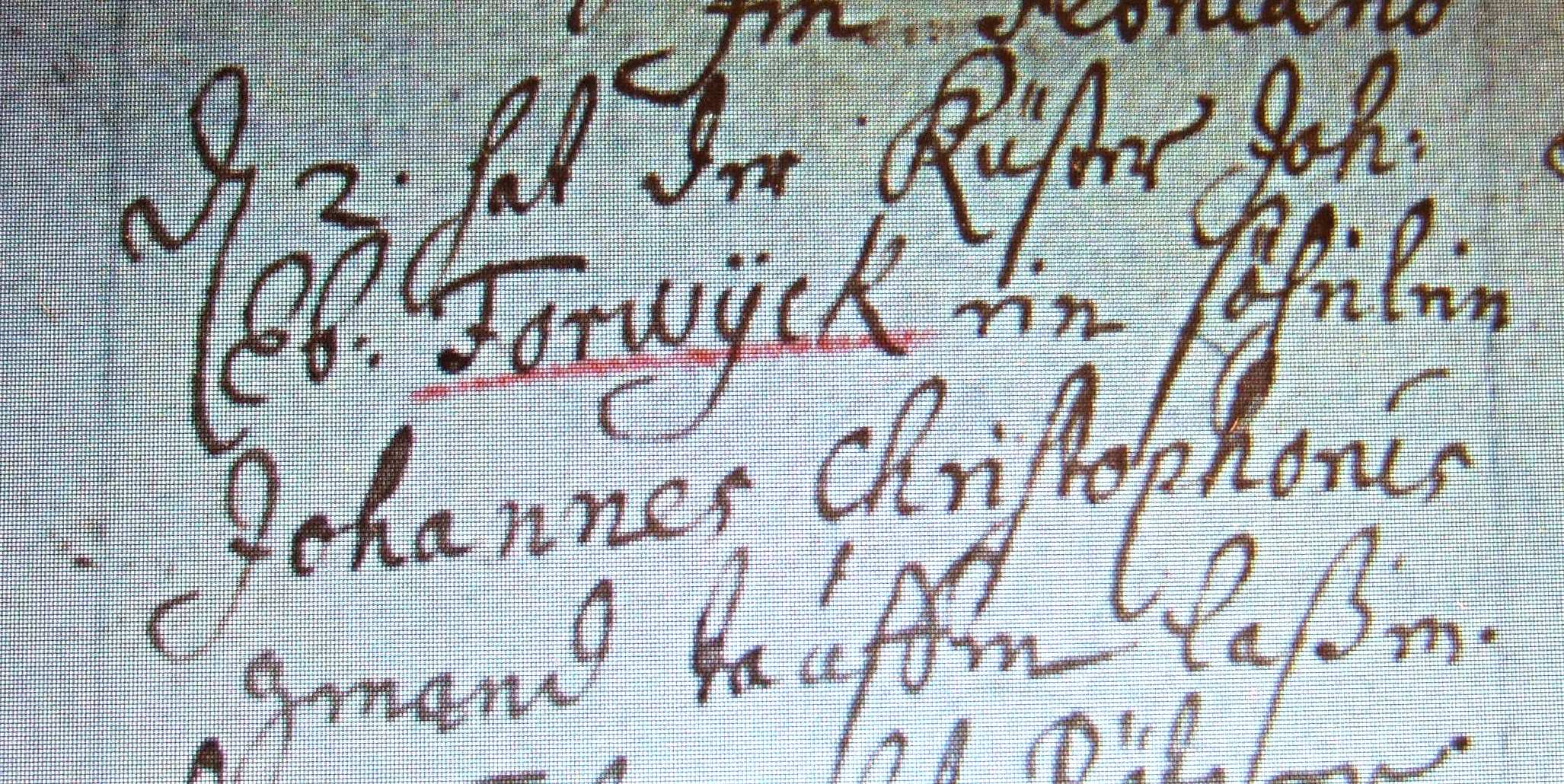 Kirchenbuch Herringen 1734; ARCHION-Bild 80 in „Taufen 1694 – 1765“Abschrift:„d.2 hat der Küster Joh: Eb: Forwyck ein Söhnlein Johannes Christopherus genand taufen laßen“.